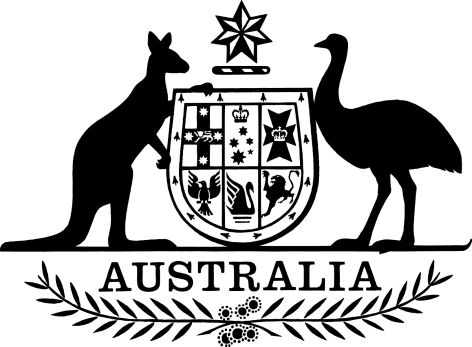 Health Insurance Legislation Amendment (2024 Measures No. 2) Determination 2024   I, Nigel Murray, delegate of the Minister for Health and Aged Care, make the following determination.Dated			16 May 2024Nigel MurrayAssistant SecretaryMBS Policy and Specialist Programs BranchMedicare Benefits and Digital Health DivisionHealth Resourcing GroupDepartment of Health and Aged CareContents1  Name  	12  Commencement	13  Authority	14  Schedules	1Schedule 1— Indexation amendments	2Health Insurance (Section 3C General Medical Services – Allied Health Services) Determination 2024	2Health Insurance (Section 3C Midwife and Nurse Practitioner Services) Determination 2020	2Health Insurance (Section 3C General Medical Services – Telehealth and Telephone Attendances) Determination 2021	2Schedule 2—Nurse practitioner amendments	4Health Insurance (Section 3C Midwife and Nurse Practitioner Services) Determination 2020	4Health Insurance (Section 3C General Medical Services – Telehealth and Telephone Attendances) Determination 2021	4Schedule 3—Telehealth amendments	5Health Insurance (Section 3C General Medical Services – Telehealth and Telephone Attendances) Determination 2021	5Schedule 4—Case confrencing amendments	6Health Insurance (Section 3C General Medical Services – Allied Health Services) Determination 2024	61  Name	This instrument is the Health Insurance Legislation Amendment (2024 Measures No. 2) Determination 2024.2  Commencement	(1)	Each provision of this instrument specified in column 1 of the table commences, or is taken to have commenced, in accordance with column 2 of the table. Any other statement in column 2 has effect according to its terms.	Note:	This table relates only to the provisions of this instrument as originally made. It will not be amended to deal with any later amendments of this instrument.	(2)	Any information in column 3 of the table is not part of this instrument. Information may be inserted in this column, or information in it may be edited, in any published version of this instrument.3  Authority		This instrument is made under subsection 3C(1) of the Health Insurance Act 1973.4  Schedules		Each instrument that is specified in a Schedule to this instrument is amended or repealed as set out in the applicable items in the Schedule concerned, and any other item in a Schedule to this instrument has effect according to its terms.Schedule 1— Indexation amendmentsHealth Insurance (Section 3C General Medical Services – Allied Health Services) Determination 2024After section 10Insert:11  IndexationAt the start of 1 July 2024 (the indexation time), each amount covered by subsection (2) is replaced by the amount worked out using the following formula: 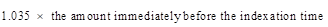 Note:         The indexed fees could in 2024 be viewed on the Department of Health and Aged Care’s MBS Online website (http://www.health.gov.au).The amounts covered by this subsection are the fee for each item in Schedule 2 of this Determination.An amount worked out under subsection (1) is to be rounded up or down to the nearest 5 cents (rounding down if the amount is an exact multiple of 2.5 cents).Health Insurance (Section 3C Midwife and Nurse Practitioner Services) Determination 2020Subsection 6A(1)Repeal the subsection, substitute:At the start of 1 July 2024 (the indexation time), each amount covered by subsection (2) is replaced by the amount worked out using the following formula:Note:         The indexed fees could in 2024 be viewed on the Department of Health and Aged Care’s MBS Online website (http://www.health.gov.au).Health Insurance (Section 3C General Medical Services – Telehealth and Telephone Attendances) Determination 2021Subsection 8(1) Repeal the subsection, substitute:At the start of 1 July 2024 (the indexation time), each amount covered by subsection (2) is replaced by the amount worked out using the following formula:Note:         The indexed fees could in 2024 be viewed on the Department of Health and Aged Care’s MBS Online website (http://www.health.gov.au).Paragraph 8(2)(a) Repeal the paragraph, substitute:(a) items 91792, 91803, 91804, 91805, 91892, 91893, 92716, 92719, 92722, 92725, 92732, 92735, 92738, and 92741 in Group A40.Schedule 2—Nurse practitioner amendmentsHealth Insurance (Section 3C Midwife and Nurse Practitioner Services) Determination 2020Fee amendments of listed provisionsThe items of Schedule 2 listed in the following table are amended as set out in the table.Health Insurance (Section 3C General Medical Services – Telehealth and Telephone Attendances) Determination 2021 Fee amendments of listed provisionsThe items of Schedule 4 listed in the following table are amended as set out in the table.Schedule 3—Telehealth amendmentsHealth Insurance (Section 3C General Medical Services – Telehealth and Telephone Attendances) Determination 2021 Subparagraph 1.1.12(8)(a)(iii) of Schedule 1Omit “and 92133.”, substitute “and 92133; or”.  Paragraph 1.1.17(2)(b) of Schedule 1Omit “Determination”.  Paragraph 1.1.17(2)(c) of Schedule 1Omit “Determination”.Schedule 2 (item 92173, column 2) Omit “30 minutes”, substitute “20 minutes”.Schedule 4—Case conferencing amendmentsHealth Insurance (Section 3C General Medical Services – Allied Health Services) Determination 2024 Subsection 4(1) (definition of case conference service)Repeal the definition, substitute: case conference service means a service to which item 10955, 10957, 10959, 80176, 80177, 80178, 82001, 82002 or 82003 applies, which is one of the following health services: (a)  Aboriginal or Torres Strait Islander health service; (b)  audiology service; (c)  chiropractic service; (d)  diabetes education service; (e)  dietetics service; (f)  exercise physiology service; (g)  focussed psychological strategies service; (h)  mental health service; (i)  nurse practitioner service; (j)  occupational therapy service; (k)  orthoptics service; (l)  osteopathy service;(m)  physiotherapy service; (n)  podiatry service; (o)  psychological therapy service; (p)  psychology service; (q)  speech pathology service.Subsection 4(1) (note)Repeal the note, substitute: Note: The following terms are defined in subsection 3(1) of the Act:	dental practitioner	general medical services table	item	medical practitioner	Chief Executive Medicare 	optometrist	professional service	participating nurse practitioner.Subsection 1.1.2(6) of Schedule 2Repeal the subsection, substitute: 	(6)	For the purposes of the items mentioned in subclause (1), eligible allied health practitioner means:	(a)	an eligible Aboriginal health worker;	(b)	an eligible Aboriginal and Torres Strait Islander health practitioner;	(c)	an eligible diabetes educator;	(d)	an eligible audiologist;	(e)	an eligible dietitian;	(f)	an eligible mental health worker;	(g)	an eligible occupational therapist;	(h)	an eligible exercise physiologist;	(i)	an eligible physiotherapist;	(j)	an eligible podiatrist;	(k)	an eligible chiropractor;	(l)	an eligible osteopath;	(m)	an eligible psychologist; 	(n)	an eligible speech pathologist; or	(o)	a participating nurse practitioner.Commencement informationCommencement informationCommencement informationColumn 1Column 2Column 3ProvisionsCommencementDate/Details1.  Section 1 to 4 and anything in this instrument not elsewhere covered by this tableThe day after this instrument is registered.2. Schedule 11 July 2024.3. Schedules 2, 3, and 4Immediately after the commencement of the provisions covered by table item 2.Amendment relating to feesAmendment relating to feesAmendment relating to feesItemTable itemOmitOmitSubstitute1Item 8220010.0010.0014.202Item 8220521.8021.8031.053Item 8221041.3541.3558.854Item 8221560.9560.9586.80Amendment relating to feesAmendment relating to feesAmendment relating to feesItemTable itemOmitOmitSubstitute1Item 9119210.0010.0014.202Item 9117821.8021.8031.053Item 9117941.3541.3558.854Item 9118060.9560.9586.805Item 9119310.0010.0014.206Item 9118921.8021.8031.056Item 9119041.3541.3558.858Item 9119160.9560.9586.80